Publicado en Vigo el 22/01/2019 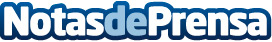 El SEPE prioriza el acceso a las mujeres en la formación subvencionadaLos trabajadores con contrato temporal o a tiempo parcial, las personas mayores de 45 años, personas con discapacidad, personas de baja cualificación y las mujeres son las personas con preferencia en los planes de formación 100% subvencionados por el Servicio Público de Empleo EstatalDatos de contacto:Grupo Femxa900100957Nota de prensa publicada en: https://www.notasdeprensa.es/el-sepe-prioriza-el-acceso-a-las-mujeres-en-la Categorias: Nacional Finanzas Marketing Madrid País Vasco Ceuta y Melilla Murcia Personas Mayores http://www.notasdeprensa.es